О правилах адресации объектов адресации, расположенных на землях населенных пунктовВ соответствии со статьями 7, 43 Федерального закона от 06.10.2003 № 131-ФЗ "Об общих принципах организации местного самоуправления в Российской Федерации", Федеральным законом от 28.12.2013 № 443-ФЗ "О федеральной информационной адресной системе и о внесении изменений в Федеральный закон "Об общих принципах организации местного самоуправления в Российской Федерации", постановлением Правительства Российской Федерации от 19.11.2014 № 1221 "Об утверждении Правил присвоения, изменения и аннулирования адресов", в целях установления единых правил присвоения, изменения и аннулирования адресов объектов адресации, расположенных на территории сельского поселения Удрякбашевский сельсовет муниципального района  Благоварский район Республики Башкортостан, Совет сельского поселения Удрякбашевский сельсовет муниципального района Благоварский район Республики Башкортостанрешил:1.	Утвердить Правила присвоения, изменения и аннулирования адресов объектов адресации, расположенных на землях населенных пунктов, в границах территории   сельского поселения Удрякбашевский сельсовет муниципального района  Благоварский район Республики Башкортостан (Приложение №1).Возложить функцию присвоения, изменения и аннулирования адресов объектов адресации на администрацию сельского поселения Удрякбашевский сельсовет муниципального района  Благоварский район Республики Башкортостан.Присвоение адреса объекту адресация осуществляется при условии соответствия объекта адресации документам территориального планирования, генеральному плану и утвержденным Правилам землепользования и застройки.4.	Утвердить форму Реестра элементов планировочной структуры,
элементов улично-дорожной сети, элементов объектов адресации, типов зданий (сооружений), помещений, используемых в качестве реквизитов адреса в границах сельского поселения Удрякбашевский сельсовет муниципального района  Благоварский район Республики Башкортостан (Приложение №2).5.Опубликовать настоящее решение на официальном сайте сельского поселения Удрякбашевский сельсовет муниципального района  Благоварский район Республики Башкортостан.6.	Контроль  за  исполнением  настоящего  положения  возложить  на постоянную комиссию по развитию предпринимательства, земельным вопросам, благоустройству и экологии.  Глава сельского поселения Удрякбашевский  сельсоветмуниципального района Благоварский район    Республики Башкортостан                                   Р.Р. Ишбулатовс. Удрякбаш   __________ 2022 года№ ______Приложение №1к решению Совета сельского поселения Удрякбашевский сельсовет муниципального района  Благоварский район Республики Башкортостан от _______	№________Правила присвоения, изменения и аннулирования адресов объектов
адресации, расположенных на территории сельского поселения Удрякбашевский сельсовет муниципального района  Благоварский район Республики Башкортостан1. Общие положения1.1.	Правила присвоения, изменения и аннулирования адресов объектов адресации, расположенных на территории муниципальных образований Республики Башкортостан (далее - Правила) разработаны в соответствии с Федеральным законом от 06.10.2003 № 131 -ФЗ «Об общих принципах организации местного самоуправления в Российской Федерации», Федеральным законом от 28.12.2013 № 443-ФЗ «О федеральной информационной адресной системе и о внесении изменений в Федеральный закон « Об общих принципах организации местного самоуправления в Российской Федерации», постановлением Правительства Российской Федерации от 19.11.2014 №1221 «Об утверждении Правил присвоения, изменения и аннулирования адресов» (далее - Правила присвоения адреса) и устанавливают на его территории единый порядок присвоения, изменения и аннулирования адреса объектам адресации, включая требования к структуре адреса.1.2.	Целью настоящих Правил является обеспечение унификации
структуры адресной информации, единообразного наименования входящих в нее элементов и формирования единого подхода к адресации.1.3.	Задачами настоящих Правил являются:-	единство правил присвоения адресов объектам адресации и наименований элементам улично-дорожной сети, элементам планировочной структуры, изменения таких адресов и наименований, их аннулирования;-	обеспечение достоверности, полноты и актуальности сведений об адресах объектов адресации, содержащихся в Государственном адресном реестре (далее - ГАР);-	открытость содержащихся в ГАР сведений об адресах.1.4. Присвоение, изменение и аннулирование адресов объектам адресации осуществляются уполномоченным органом по собственной инициативе или на основании заявления надлежащего лица.Надлежащим лицом является собственник объекта адресации, обладающий одним из следующих вещных прав на объект адресации:а)	право хозяйственного ведения;б)	право оперативного управления;в)	право пожизненно наследуемого владения;г)	право постоянного (бессрочного) пользования.С заявлением вправе обратиться представители заявителя, действующие в силу полномочий, основанных на оформленной в установленном законодательством Российской Федерации порядке доверенности, на указании федерального закона либо на акте уполномоченного на то государственного органа или органа местного самоуправления.От имени собственников помещений в многоквартирном доме с заявлением вправе обратиться представитель таких собственников, уполномоченный на подачу такого заявления, принятым в установленном законодательством Российской Федерации порядке, решением общего собрания указанных собственников.От имени членов садоводческого или огороднического некоммерческого товарищества с заявлением вправе обратиться представитель товарищества, уполномоченный на подачу такого заявления, принятым решением общего собрания членов такого товарищества.От имени лица, указанного в абзаце 2 пункта 1.4. настоящих Правил, вправе обратиться кадастровый инженер, выполняющий на основании документа, предусмотренного статьей 35 или статьей 42.3 Федерального закона от 24.07.2007 года N 221-ФЗ "О кадастровой деятельности", кадастровые работы или комплексные кадастровые работы в отношении соответствующего объекта недвижимости, являющегося объектом адресации.Орган местного самоуправления реализует свои полномочия в случае массового присвоения, изменения или аннулирования адресов объектам адресации (приведения в соответствие согласно настоящих Правил). При этом орган местного самоуправления в обязательном порядке размещает сведения о присвоенных, измененных или аннулированных адресах объектам адресации в средствах массовой информации и на сайте администрации муниципального образования.1.5.	Решение о присвоении адреса объекту адресации, изменение и
аннулирование такого адреса утверждается Главой администрации
муниципального образования.1.6.	Объектом адресации признается объект недвижимости,
расположенный на землях с установленной категорией «Земли населенных
пунктов»:а)	земельный участок как объект земельных отношений - часть
поверхности земли, границы которой описаны и удостоверены в установленном порядке;б)	здание - результат строительства, представляющий собой объемную
строительную систему, имеющую и (или) подземную части, включающую в себя помещения, сети инженерно -технического обеспечения и системы инженерно-технического обеспечения и предназначенную для проживания и (или) деятельности людей, размещения производства, хранения продукции или содержания животных;в)	строение - отдельно построенное здание, дом, состоящие из одной или нескольких частей как одно целое, а также служебные строения;г)	сооружение - результат строительства, представляющий собой
объемную, плоскостную или линейную строительную систему, имеющую
наземную и (или) подземную части, состоящую из несущих, а в отдельных
случаях и ограждающих строительных конструкций и предназначенную для
выполнения производственных процессов различного вида, хранения
продукции, временного пребывания людей, перемещения людей и грузов;д)	домовладение - совокупность принадлежащих гражданину на праве
частной собственности жилого дома и подсобных построек, расположенных на земельном участке;е)	индивидуальный жилой дом - отдельно стоящий жилой дом с
количеством этажей не более чем три, предназначенный для проживания одной семьи;ж)	многоквартирный жилой дом - дом, состоящий из двух и более квартир, имеющих самостоятельные выходы на общий для всего дома земельный участок, прилегающий к жилому дому, либо в помещения общего пользования в таком доме;з)	помещение - единица комплекса недвижимого имущества (часть жилого
здания, связанный с ним иной объект недвижимости), выделенная в натуре,
предназначенная для жилых, нежилых или иных целей самостоятельного
использования и находящаяся в собственности физического или юридического
лица.Пространство под навесом и пространство, ограниченное сетчатыми или решетчатыми ограждающими конструкциями, не являются помещениями;и) машино-место - это часть здания либо иного сооружения, предназначенное исключительно для размещения и хранения транспортного средства. При этом машинное место может быть ограждено стенами или иными конструктивными элементами, либо вообще не иметь ограждений и представлять собой обычную площадку.Фактическое существование объекта адресации подтверждается его натурным обследованием и обязательным наличием актуальных сведений о нем в Едином государственном реестре недвижимости (далее - ЕГРН).Допускается одновременное присвоение адреса объекту адресации и подготовка, необходимых в соответствии с действующим законодательством, документов для постановки его на государственный кадастровый учет.1.7.	Лица, уполномоченные осуществлять адресацию (присваивать,
изменять и аннулировать адреса) объектов недвижимости, определяются Главой сельского поселения Удрякбашевский сельсовет муниципального района  Благоварский район Республики Башкортостан и несут ответственность за достоверность, сохранность, рассылку и передачу потребителям адресной информации в соответствии с нормами действующего законодательства.Решением уполномоченного органа устанавливается перечень элементов структуры адреса и правила сокращенного наименования адресообразующих элементов, используемых в границах населенных пунктов муниципального образования (далее - Перечень структуры адреса) (Приложение).1.8.	Присвоение и изменение адреса объекту адресация осуществляется согласно документам территориального планирования, генеральному плану и утвержденным Правилам землепользования и застройки сельского поселения Удрякбашевский сельсовет муниципального района  Благоварский район Республики Башкортостан., населенного пункта.2. Основные понятия, используемые в Регламенте2. Для целей настоящих Правил используются следующие основные понятия:Государственный адресный реестр (ГАР) - государственный информационный ресурс, содержащий сведения об адресах;Федеральная    информационная    адресная    система    (ФИАС)    - федеральная государственная информационная система, обеспечивающая формирование, ведение и использование государственного адресного реестра;Муниципальный адресный реестр (МАР) - действовавший до вступления в силу Федеральным законом от 28.12.2013 № 443-ФЗ "О федеральной информационной адресной системе и о внесении изменений в Федеральный закон "Об общих принципах организации местного самоуправления в Российской Федерации" (далее - ФЗ № 443-ФЗ) муниципальный информационный ресурс поселения, содержащий свод сведений об адресах объектов, адресных элементах и документах, подтверждающих факт присвоения, подтверждения, изменения или аннулирования адреса объекта, а также наименования и переименования адресных элементов;Объект адресации - объект недвижимости (земельный участок, здание, сооружение, строение, помещение, машино -место), расположенные на землях населенных пунктов;Адрес - описание места нахождения объекта адресации, структурированное в соответствии с принципами организации местного самоуправления в Российской Федерации и включающее в себя в том числе наименование элемента улично-дорожной сети и (или) наименование элемента планировочной структуры (при необходимости), а также цифровое и (или) буквенно-цифровое обозначение объекта адресации, позволяющее его идентифицировать;Структура адреса - последовательность адресообразующих элементов, описанных идентифицирующими их реквизитами адреса в зависимости от типа объекта недвижимости;Реквизит адреса - часть адреса, описывающая местоположение объекта адресации на территории;Назначение объекта недвижимости - дополнительный реквизит объекта адресации, указывающий его принадлежность к жилому, торговому (коммерческому) или промышленному виду деятельности;Адресная справка - правовой акт, подтверждающий предварительный адрес, существующий адрес и т.п.;Регистрация адреса - совокупность действий по включению в Государственный адресный реестр записи об адресе объекта недвижимости, содержащей сведения из документов, утверждающих адрес объекта недвижимости;Аннулирование адреса - совокупность действий по исключению записи из ГАР;Нормализация - приведение адреса объекта адресации в соответствие с требованиями действующего законодательства;Дежурный адресный план - специальный цифровой план территории, содержащий информацию о пространственном расположении объектов недвижимости и их адресов.Оператор ФИАС - уполномоченный Правительством Российской Федерации федеральный орган исполнительной власти, осуществляющий создание и эксплуатацию ФИАС.3. Организационное взаимодействие3.1. Структурное взаимодействие между уполномоченными лицами, ответственными за присвоение  адресов,  с уполномоченными  органами  оператором ФИАС (ФНС) и органом, осуществляющим государственный кадастровый учет и государственную регистрацию прав (Росреестр), осуществляется согласно действующего федерально законодательства.Распределение полномочий и обязанностей при ведении ГАР на территории муниципального образования утверждается решением Главы администрации муниципального образования.3.2.	Функциональное взаимодействие по реализации и документальному обеспечению процедур по ведению Государственного адресного реестра на территории сельского поселения Удрякбашевский сельсовет муниципального района  Благоварский район Республики Башкортостанс указанием примерных временных периодов осуществляются согласно решения Главы сельского поселения Удрякбашевский сельсовет муниципального района  Благоварский район Республики Башкортостан в соответствии с федеральным законодательством.3.3.	Информационно-консультационное сопровождение ведения ГАР на территории сельского поселения Удрякбашевский сельсовет муниципального района  Благоварский район Республики Башкортостан  осуществляется согласно рекомендациям Государственного казенного учреждения Республики Башкортостан «Информационно-аналитический центр» (далее - ГКУ РБ ИАЦ) в рамках Соглашения о взаимодействии между Администрацией муниципального райо Благоварский район Республики     Башкортостан     и Государственным казенным учреждением Республики Башкортостан «Информационно-аналитический центр».4. Функции адреса4.1. Адрес объекта адресации выполняет следующие функции:1). Идентификация. Адрес объекта адресации должен однозначно описывать местоположение объекта, то есть позволять отличать его местоположение от местоположения других объектов того же рода.2). Обозначение. Адрес объекта адресации обозначает объект, в частности, путем отображения на домовом знаке (аншлаге), а также с помощью адресной точки на адресном плане.3). Пространственная привязка объекта. Адрес объекта адресации устанавливает принадлежность строения конкретному элементу уличной сети и расположение его в системе нумерации строений данного элемента уличной сети. Адрес должен определять местонахождение объекта на дежурном адресном плане населенного пункта с максимально возможной точностью.5. Порядок перехода к нормализованным адресам5.1.	Уполномоченным органом осуществляется проверка достоверности, полноты и актуальности, содержащихся в ГАР сведений об адресах, присвоенных объектам адресации, со дня вступления в законную силу ФЗ №443-ФЗ и даты принятия настоящих Правил (далее - Нормализация адресов):-	при необходимости принимаются решения о соответствующих изменениях в сведениях ГАР об адресах, присвоенных объектам адресации до дня вступления в законную силу ФЗ № 443-ФЗ, согласно настоящих Правил;-	при необходимости размещаются ранее не внесенные в ГАР сведений об адресах, присвоенных объектам адресации до дня вступления в законную силу ФЗ № 443-ФЗ.5.2.	Вопросами Нормализации адресов являются:1)	соответствие расположения объекта адресации землям категории
«Земли населенных пунктов» и границам муниципального образования;2)	соответствие расположения объекта адресации документам
территориального планирования, Правилам землепользования и застройки
муниципального образования;3)	соответствие наименования элементов планировочной структуры
(район, микрорайон, квартал и т.п.), элементов улично-дорожной сети (бульвар, проспект, улица и т.п.) Перечню структуры адреса;4)	наличие документов о присвоении, изменении, аннулировании адресов объектов адресации; о присвоении, изменении, аннулировании наименований элементов планировочной структуры; о присвоении, изменении, аннулировании наименовании элементов улично-дорожной сети.5.3. Мероприятия по Нормализации адресов включают в себя:1)	сбор сведений об объектах адресации в границах муниципального
образования;2)	анализ документов территориального планирования, Правил
землепользования и застройки муниципального образования3)	сбор сведений об элементах планировочной структуры и (или)
элементах улично-дорожной сети с выявлением по каждому элементу
планировочной структуры и (или) улично-дорожной сети:а)	наименования;б)	сокращенного наименования (при наличии);в)	имеющиеся альтернативные наименования;г)	документы о присвоении наименования, переименовании, о слиянии и об изменении границ адресообразующего элемента.4)	сбор сведений об адресах объектов адресации. При этом по каждому адресу объекта адресации выявляются документы, связанные с присвоением либо изменением соответствующего адреса (инвентарные карточки и т.п.);5) анализ сведений, содержащихся в ГАР с учетом сведений, собранных в ходе выполнения мероприятий 1), 2) и 3) в целях выявления неактуальных, неполных, недостоверных сведений об адресах и адресообразующих элементах, а также сведений об адресах и адресообразующих элементах, не размещенных в ГАР (проводится в комиссионной форме, по результатам составляется акт соответствия Перечню структуры адреса);6) по результатам Нормализации уполномоченным органом формируется решение о соответствии либо несоответствии адресов объектов адресации.Сформированное решение утверждается Главой администрации муниципального образования.При этом в случае выявления наименований адресообразующих элементов или адресов объектов адресации, несоответствующих Перечню структуры адреса, уполномоченным органом принимается решение о приведении к единообразию наименования соответствующего адресообразующего элемента или адреса объекта адресации (проводится в комиссионной форме, по результатам составляется акт соответствия Перечня структуры адреса);7) внесение изменений в сведения ГАР с использованием ФИАС по муниципальному образованию.При этом вносимые сведения не должны противоречить документам территориального планирования и утвержденным Правилам землепользования и застройки соответствующего муниципального образования, населенного пункта.5.4.	Уполномоченным органом на постоянной основе проводятся работы по выявлению и нормализации объектов адресации, адреса которых не соответствуют утвержденному Перечню структуры адреса.Нормализация адресов также проводится в рамках работ по реализации «Порядка определения объектов недвижимого имущества, в том числе не вовлеченных в налоговый и неналоговый (хозяйственный) оборот, а также объектов недвижимого имущества, фактические характеристики которых неполные либо не соответствуют сведениям, содержащимся в ЕГРН».Выявленные грамматические ошибки либо ошибки в структуре адреса объекта адресации подлежат исправлению уполномоченным органом, как по заявлению заинтересованного лица, так и по собственной инициативе.5.5.	Объекты адресации, расположенные вне земель категории «Земли
населённых пунктов», не подлежат адресации. Сведения об адресе такого
объекта   адресации,    содержащиеся   в   ГАР   подлежат   аннулированию (исключению) из ГАР, до момента включения такого объекта адресации в границы населенного пункта.6. Правила адресации объектов6.1. Адресация объектов производится в следующих случаях:-	при формировании земельных участков;-	при регистрации имущественных прав на вводимые в эксплуатацию объекты недвижимости, завершенные строительством, реконструкцией, капитальным ремонтом;-	при регистрации права собственности на объекты недвижимости;-	при изменении вида разрешенного использования объектов недвижимости;при разделении имущественных комплексов и других объектов адресации на отдельные части или самостоятельные объекты;при объединении объектов недвижимости в единый комплекс;при уточнении адреса объектов недвижимости;в иных случаях в соответствии с действующим законодательством.В случае, если пристройка имеет обособленные несущие конструкции и удовлетворяет определению термина "здание", пристройка может считаться зданием, расположенным вплотную к другому зданию.Не производится адресация в отношении:помещений в зданиях, пристроек к зданиям;временных строений и сооружений: киосков, теплиц, парников, навесов и других подобных построек, не относящихся к объектам недвижимости;объектов вспомогательного назначения (гаражей, хозблоков, сараев, бань, летней   кухни,   иных   надворных   построек),   расположенных   в   едином домовладении, предназначенных для обслуживания основного объекта (жилого дома), связанных с ним общим назначением.6.2.	Подготовка, оформление и выдача документов, подтверждающих
юридически правильный адрес объекта адресации либо его аннулирование,
производятся органом, уполномоченным осуществлять адресацию.Утверждение акта присвоения адреса объекту адресации производится Главой администрации муниципального образования.Сроки рассмотрения обращений о присвоении адреса объекту адресации устанавливаются в соответствии с действующим законодательством и регламентом муниципального образования.6.3.	Присвоение адресов производится на основании обращения
правообладателя объекта адресации и включает в себя следующие работы:-	прием заявления и экспертиза представленных заявителем документов;-	подбор, изучение архивных, градостроительных, кадастровых и других материалов, необходимых, в том числе, для определения территориального местоположения объекта адресации и оформления адресных документов;обследование территории объекта адресации с выездом на место и фотофиксацией;оформление, утверждение, регистрация и выдача адресных документов заявителю с занесением соответствующей информации в ГАР и Дежурный адресный план.Структура адреса устанавливается в соответствии с действующими Правилами присвоения адреса и иными соответствующими нормативно-правовыми актами.В зависимости от вида объекта и его состояния на момент адресации различают следующие адреса, присваиваемые объекту адресации, -предварительный и постоянный (статус адреса).6.5.1.	Предварительный адрес присваивается вновь формируемым
земельным участкам.Присвоение предварительного адреса объекту адресации подтверждается Справкой о предварительной адресации объекта адресации.6.5.2.	Постоянный адрес присваивается существующим объектам
адресации.Присвоение постоянного адреса объекту адресации подтверждается Решением о присвоении адреса объекту адресации.При адресации объектов недвижимости, вводимых в эксплуатацию и ранее прошедших процедуру присвоения предварительного адреса, по обращению заявителя с предъявлением справки о предварительной адресации заявленного объекта производится изменение статуса адреса с предварительного на постоянный, если адрес остался неизменным, или присваивается новый адрес с аннулированием предварительного адреса.Аннулирование адреса объекта адресации производится в следующих случаях:снос (разрушение) здания, сооружения, строения;снятие земельного участка с государственного кадастрового учета;образование нового объекта недвижимости при разделении объекта на самостоятельные части и (или) объединении двух и более смежных объектов недвижимости в единый (например, земельный участок);изменение нумерации объектов недвижимости - переадресация объектов в связи с упорядочением застраиваемой территории или в связи с переименованием элементов улично-дорожной сети на основании нормативных актов муниципальных образований;представление заявителем недостоверных или заведомо ложных сведений об объекте недвижимости (документов).Аннулирование адреса объекта адресации утверждается Решением об аннулировании адреса объекта недвижимости.6.8.	Аннулированные адреса объектов адресации могут повторно
использоваться при присвоении адреса.6.9.	Изменение адреса объекта адресации производится в следующих
случаях:переименования элементов улично-дорожной сети;разделения объектов недвижимости на самостоятельные объекты;упорядочение застройки территории;-	выявление в результате проверки документов несоответствия существующего адреса объекта адресации его фактическому расположению на местности, а также адресам, присвоенным соседним объектам адресации в установленном настоящими Правилами порядке.6.10.	В случае выявления разночтения реквизитов адреса объекта адресации в различных документах идентификация адреса объекта адресации производится в заявительном порядке. Уточнение реквизитов адреса подтверждается Справкой об идентификации адреса объекта адресации.6.11 . Подтверждение адреса объекта адресации на текущий момент осуществляется выдачей Справки об адресе объекта адресации.6.12. Администрация муниципального образования представляет информацию по присвоенных, измененных или аннулированных адресах объектов адресации в Управление Федеральной службы государственной регистрации, кадастра и картографии по Республике Башкортостан, АО «Почта России» и в организации, выполняющие техническую инвентаризацию, в порядке и сроки, установленные действующим законодательством.7. Порядок урегулирования споров возникающих в ходе реализации настоящих Правил7.1.	Заявители, в случае несогласия с результатами нормализации,
изменения, аннулирования адреса объекта адресации вправе обратиться в орган, уполномоченный на осуществление адресации с соответствующим
обоснованным заявлением.В случае представления заявителем неполного пакета документов, заявления с неопределёнными требованиями и (или) ошибками заполнения заявление остается без рассмотрения, о чем заявитель письменно извещается в течение 10 календарных дней с момента поступления обращения.7.2.	Рассмотрение заявлений, поступивших в орган, уполномоченный на осуществление адресации, указанных в пункте 7.1. настоящих Правил,
осуществляется в сроки, установленные действующим законодательством и
административным регламентом рассмотрения обращений граждан
муниципального образования.Решение спорных вопросов выносится органом, уполномоченным на осуществление адресации, на рассмотрение Экспертной группе, предусмотренной «Порядком определения объектов недвижимого имущества, в том числе не вовлеченных в налоговый и неналоговый (хозяйственный) оборот, а также объектов недвижимого имущества, фактические характеристики которых неполные либо не соответствуют сведениям, содержащимся в ЕГРН».7.3.	По итогам рассмотрения заявления орган, уполномоченный на
осуществление адресации, направляет мотивированный ответ заявителю, по
адресу указанному в заявлении.8. Заключительные положенияНастоящие Правила вступают в силу с момента утверждения Советом муниципального образования.Все изменения и дополнения в настоящие Правила в установленном порядке могут быть внесены по инициативе органов местного самоуправления муниципального образования.8.3 Настоящие правила прекращают свое действие с момента принятия соответствующего решения Советом муниципального образования.Приложение к Правилам присвоения, изменения и аннулирования адресов объектов адресации, расположенных на территории сельского поселения Удрякбашевский сельсовет муниципального района  Благоварский район Республики Башкортостанот____	№______	.Переченьэлементов планировочной структуры, элементов улично-дорожной сети, элементов объектов адресации, типов зданий (сооружений), помещений, используемых в качестве реквизитов адреса в границах муниципальных образований Республики БашкортостанДля каждого элемента планировочной структуры, элемента улично-дорожной сети, элемента объектов адресации, типов зданий (сооружений) и помещений, используемых в качестве реквизитов адреса в границах муниципальных образований создается и ведется Реестр элементов адресации, который может быть дополнен или изменен решением Совета муниципального образования.Сокращение наименований адресообразующих элементов осуществляется в соответствии с действующим законодательством.1. Элементы планировочной структуры:1)	Район - административно-территориальная единица города, выделенная в целях рациональной организации управления городским хозяйством, которой присваивается не повторяющиеся и не дублирующееся в границах города название либо обозначение;2)	Микрорайон - единица городской жилой застройки, представляющая собою комплекс жилых домов и учреждений бытового обслуживания и иных, примыкающая к транспортным магистралям, которой присваивается не повторяющиеся и не дублирующееся в границах населенного пункта название либо обозначение;3) Территория - обособленные земельные участки, расположенные в границах населенного пункта, в отношении которых правообладатель либо уполномоченное лицо самостоятельно формирует планировочные решения согласно характеристик земельных участков в соответствии с действующим законодательства. Допускается формирование территорий следующего характера:-	гаражные;-	промышленные;-	сельскохозяйственные;-	водные;-парки, сады, скверы; -лесничества (городские леса); -дачные, садовые и огороднические.Элементы улично-дорожной сети, элементы объектов адресации, типы зданий (сооружений), помещений, используемые в качестве реквизитов адреса в обязательном порядке подлежат согласованию и утверждению органом местного самоуправления.2. Элементы улично-дорожной сети:1)	Улица - градостроительный и планировочный инфраструктурныйэлемент населенного пункта;2)	Проспект - длинная, соединяющая несколько важных городских точек прямая улица (не обязательно широкая);3)	Проезд - улица, соединяющая две других улицы/проспекта;4)	Переулок - маленькая, иногда тупиковая улица, отходящая от более крупной улицы/улиц;5)	Тупик - тип улицы, не имеющей сквозного проезда либо закрытая от сквозного проезда дорога;6)	Площадь - открытое, архитектурно организованное, обрамлённое зданиями и зелёными насаждениями пространство, входящее в систему городских и сельских пространств;7)	Тракт - устаревший термин для обозначения транспортной дороги, улучшенной грунтовой дороги, а также вообще большая наезженная дорога (большак), соединяющая важные населенные пункты.3. Элементы объектов адресации:1)	Земельный участок - часть поверхности земли, границы которой описаны и удостоверены в установленном действующим законодательством порядке;2)	Дом - это здание (сооружение), имеющее стены, окна, крышу и помещения внутри, в котором живут или работают люди;3)	Корпус - отдельное строение среди нескольких подобных или обособленная большая часть здания;4)	Машино-место - это часть здания либо иного сооружения, предназначенное исключительно для размещения и хранения транспортногосредства. При этом машинное место может быть ограждено стенами или иными конструктивными элементами, либо вообще не иметь ограждений и представлять собой обычную площадку;5. Типы помещений:1)	Квартира - один из видов жилого помещения, состоящий из одной или нескольких смежных комнат с отдельным наружным выходом, составляющее отдельную часть дома;2)	Комната - помещение разного целевого назначения, часть пространства внутри жилого здания, ограниченное внутренними стенами от других помещений и проходов, как правило, оборудованное входной дверью и окнами;3)	Помещение - часть пространства здания или другого объектанедвижимого имущества, выделенная для самостоятельного использования ипредназначенная для жилых, нежилых или иных целей;4)	Офис - помещение, в котором располагается управляющий персонал.Приложение № 2к решению Совета сельского поселения Удрякбашевский сельсовет муниципального района  Благоварский район Республики Башкортостан от____	№_____	.Реестр элементов адресации
в границах сельского поселения Удрякбашевский сельсовет муниципального района  Благоварский район Республики БашкортостанБАШҚОРТОСТАН РЕСПУБЛИКАҺЫБЛАГОВАР РАЙОНЫ МУНИЦИПАЛЬ РАЙОНЫНЫҢ ӨЙҘӨРӘКБАШ  АУЫЛ СОВЕТЫ АУЫЛ БИЛӘМӘҺЕ СОВЕТЫегерме hигеҙенсе сакырылыш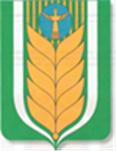 РЕСПУБЛИКА БАШКОРТОСТАН МУНИЦИПАЛЬНЫЙ РАЙОН БЛАГОВАРСКИЙ РАЙОНСОВЕТ СЕЛЬСКОГО ПОСЕЛЕНИЯ УДРЯКБАШЕВСКИЙ СЕЛЬСОВЕТдвадцать восьмого созыва452733, Өйзөрәкбаш ауылы, Үзәк урам, 31/1Тел. (34747) 2-83-72,           E-mail: udrjakbashsp_blag@mail.ru 	 452733, село Удрякбаш,ул. Центральная, 31/1Тел. (34747) 2-83-72,E-mail: udrjakbashsp_blag@mail.ruҚ А Р А РПРОЕКТР Е Ш Е Н И Е№ п/пРеестровый номер элементаНазвание элементаНаименование элементаОписание (географическоеместоположение и иное)12